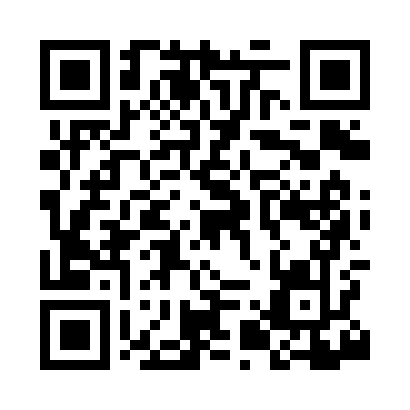 Prayer times for Wayneport, New York, USAMon 1 Jul 2024 - Wed 31 Jul 2024High Latitude Method: Angle Based RulePrayer Calculation Method: Islamic Society of North AmericaAsar Calculation Method: ShafiPrayer times provided by https://www.salahtimes.comDateDayFajrSunriseDhuhrAsrMaghribIsha1Mon3:475:341:135:188:5310:392Tue3:485:351:145:188:5210:393Wed3:495:351:145:188:5210:384Thu3:505:361:145:198:5210:385Fri3:515:371:145:198:5210:376Sat3:525:371:145:198:5110:377Sun3:535:381:155:198:5110:368Mon3:545:391:155:198:5010:359Tue3:555:391:155:198:5010:3410Wed3:565:401:155:198:4910:3311Thu3:575:411:155:198:4910:3212Fri3:585:421:155:198:4810:3113Sat4:005:431:155:188:4810:3014Sun4:015:431:155:188:4710:2915Mon4:025:441:165:188:4610:2816Tue4:035:451:165:188:4610:2717Wed4:055:461:165:188:4510:2618Thu4:065:471:165:188:4410:2519Fri4:085:481:165:188:4310:2320Sat4:095:491:165:178:4310:2221Sun4:105:501:165:178:4210:2122Mon4:125:511:165:178:4110:1923Tue4:135:521:165:178:4010:1824Wed4:155:531:165:178:3910:1725Thu4:165:541:165:168:3810:1526Fri4:185:551:165:168:3710:1427Sat4:195:561:165:168:3610:1228Sun4:215:571:165:158:3510:1129Mon4:225:581:165:158:3410:0930Tue4:245:591:165:148:3310:0731Wed4:256:001:165:148:3110:06